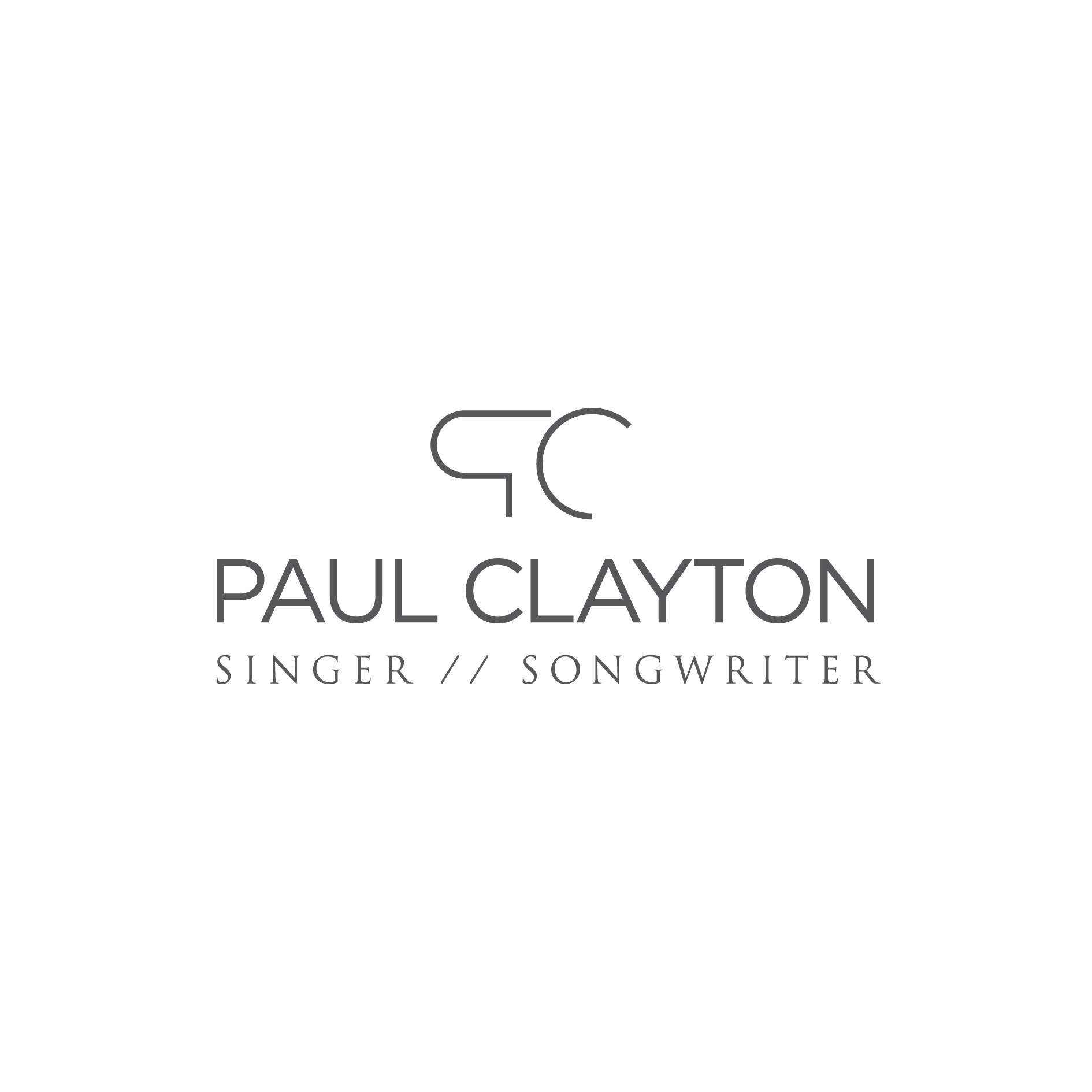 The presenter will supply a professional sound system adequate for the size of the room for an acoustic show, including:- A 2-Channel mixing console and one send for monitors- One (1) microphone boom stand with a XLR cable and a microphone- One (1) active D.I. box with a -20db (-30 or -40 are O.K. as well) function with a XLR cable- A monitor facing the artist- A qualified sound technician familiar with the system’s operation